  7АРАР		    	                                                   ПОСТАНОВЛЕНИЕ             «17» февраль  2020 й.                       № 13                        «17» февраля 2020 г.Об утверждении порядка создания мест (площадок)накопления ТКО и ведения их реестра на территории сельского поселения Денискинский сельсовет муниципального района Федоровский район Республики Башкортостан         В соответствии с Федеральным законом от 24.06.1998 года N 89-ФЗ " "Об отходах производства и потребления", Постановлением Правительства РФ от 31 августа 2018 г. № 1039  «Об утверждении  Правил обустройства мест (площадок) накопления твердых коммунальных отходов и ведения их реестра», ПОСТАНОВЛЯЮ:1. Утвердить «Порядок определения мест размещения контейнерных площадок для сбора твердых коммунальных отходов и ведения реестра мест (площадок) накопления твердых коммунальных отходов на территории сельского поселения Денискинский сельсовет муниципального района Федоровский район Республики Башкортостан», приложение №1.     2. Утвердить Состав постоянно действующей комиссии по определению мест размещения контейнерных площадок для сбора твердых коммунальных отходов на территории сельского поселения Денискинский сельсовет муниципального района Федоровский район Республики Башкортостан, приложение № 2.     3. Утвердить Положение о постоянно действующей комиссии по определению мест размещения контейнерных площадок для сбора ТКО на территории сельского поселения Денискинский сельсовет муниципального района Федоровский район Республики Башкортостан (Приложение № 3).     4. Обнародовать настоящее постановление на официальном сайте муниципального образования в сети Интернет.     5. Контроль исполнения настоящего Постановления  оставляю за собой.Глава СП Денискинский сельсовет муниципального района Федоровский район РБ                     ________________ Р.С.Гаффаров        Приложение №1к постановлению АСП Денискинский сельсовет МР Федоровский район РБот «17»  февраля  2020 г.   № 13Порядок определения мест размещения контейнерных площадок для сбора твердых коммунальных отходов и ведения реестра мест (площадок) накопления твердых коммунальных отходов на территории сельского поселения Денискинский сельсовет муниципального района Федоровский район Республики Башкортостан1.     Общие положения. 1.1. Настоящий порядок определяет создание мест размещения контейнерных площадок для сбора твердых коммунальных  отходов (далее — ТКО) устанавливает процедуру создания мест ТКО на территории сельского поселения Денискинский  сельсовет муниципального района Федоровский район Республики Башкортостан (далее – поселение), требования к содержанию и ведению реестра мест (площадок) накопления ТКО.1. 2. Настоящий Порядок действует на всей территории поселения и обязателен для всех юридических и физических лиц.2. Создание мест (площадок) накопления ТКО.2.1. Места (площадки) накопления твердых коммунальных отходов должны соответствовать требованиям законодательства Российской Федерации в области санитарно-эпидемиологического благополучия населения и иного законодательства Российской Федерации, а также правилам благоустройства муниципальных образований.2.2. Определение места размещения контейнерных площадок для сбора ТКО в районах сложившейся застройки поселения, осуществляет постоянно действующая комиссия состав которой утверждается постановлением администрации сельского поселения Денискинский  сельсовет муниципального района Федоровский район Республики Башкортостан (далее – администрация).2.3. На земельном участке многоквартирного дома рассмотрение вопроса размещения контейнерной площадки может осуществляться управляющей организацией многоквартирного дома, товариществом собственников жилья, жилищно-строительным кооперативом, собственниками многоквартирного дома по согласованию с постоянно действующей комиссией по определению места размещения контейнерных площадок для сбора ТКО.2.4. Рассмотрение вопроса размещения контейнерной площадки на муниципальном земельном участке и на земельном участке пользование, на который не разграничено на территории поселения находится в компетенции постоянно действующей комиссии по определению места размещения контейнерных площадок для сбора ТКО в поселении.2.5. При необходимости рассмотрения создания нового места (площадки) для накопления ТКО, заинтересованное лицо, заявитель на основании письменной заявки (приложение 1) направляет для согласования в администрацию предложение о размещении нового места (площадки) для накопления ТКО.2.6. Принятое заявление (заявка) рассматривается в течение 10 календарных дней и заявителю предоставляется обоснованный ответ об отказе или утверждении нового места (площадки) для накопления ТКО.2.7. В целях оценки заявки на предмет соблюдения требований законодательства Российской Федерации в области санитарно-эпидемиологического благополучия населения к местам (площадкам) накопления ТКО администрация запрашивает позицию, ФГУ "ЦЕНТР ГОСУДАРСТВЕННОГО САНИТАРНО-ЭПИДЕМИОЛОГИЧЕСКОГО НАДЗОРА В РЕСПУБЛИКЕ БАШКОРТОСТАН".   По получении ответа принимается или отклоняется предложение о новом месте (площадки) для накопления ТКО.2.8. В случае направления запроса срок рассмотрения заявки может быть увеличен по решению администрации до 20 календарных дней, при этом заявителю направляется уведомление о направлении согласования в санитарно-эпидемиологическую службу.2.9. При принятии положительного решения течение трех рабочих дней новое место (площадка) вносится в реестр мест (площадок) накопления ТКО.2.10. Решение об отказе во включении сведений о месте (площадке) накопления твердых коммунальных отходов в реестр принимается в следующих случаях:а) несоответствие заявки о включении сведений о месте (площадке) накопления твердых коммунальных отходов в реестр установленной форме;б) наличие в заявке о включении сведений о месте (площадке) накопления ТКО в реестр недостоверной информации;в) отсутствие согласования с администрацией создания места (площадки) накопления ТКО.2.11. В решении об отказе во включении сведений о месте (площадке) накопления ТКО и внесение в реестр в обязательном порядке указывается основание такого отказа.2.12. Уполномоченный орган уведомляет заявителя о принятом решении в течение 3 рабочих дней со дня его принятия.2.13. После устранения основания отказа, но не позднее 30 дней со дня получения решения об отказе во включении сведений о месте (площадке) накопления ТКО  в реестр заявитель вправе повторно обратиться в администрацию с заявкой о включении сведений о месте (площадке) накопления ТКО в реестр. Заявка, поступившая в администрацию повторно, рассматривается в порядке и сроки, которые установлены пунктами 2.6. – 2.8. настоящих Правил.2.14. Заявитель обязан сообщать в уполномоченный орган о любых изменениях сведений, содержащихся в реестре, в срок не позднее 5 рабочих дней со дня наступления таких изменений путем направления соответствующего извещения на бумажном носителе (приложение 1).2.15. Место установки контейнерной площадки определяется на свободном земельном участке, в том числе от подземных и воздушных коммуникаций, возможности подъезда и проведения маневровых работ спецтехники осуществляющей сбор и вывоз ТКО.2.16. Запрещается устанавливать контейнеры на проезжей части, тротуарах, газонах и в проходных арках домов.2.17. Запрещается самовольная установка контейнеров без согласования с администрацией.2.18. Допускается временная (на срок до 1 суток) установка контейнеров для сбора строительных отходов вблизи мест производства ремонтных, аварийных работ и работ по уборке территории, выполняемых юридическими и физическими лицами, при проведении культурно — массовых мероприятий. Места временной установки контейнеров должны быть согласованы с собственником, пользователем территории, где планируется разместить ТКО.3. Формирование и ведение реестра мест (площадок) ТКО.3.1. Реестр мест (площадок) накопления твердых коммунальных отходов (далее — реестр) представляет собой базу данных о местах (площадках) накопления твердых коммунальных отходов.3.2. Реестр ведется на бумажном носителе и в электронном виде администрацией. Сведения в реестр вносятся управляющим делами поселения в течение 5 рабочих дней со дня принятия решения о внесении в него сведений о создании места (площадки) накопления ТКО.3.3. В течение 10 рабочих дней со дня внесения в реестр сведений о создании места (площадки) накопления ТКО такие сведения размещаются администрацией на официальном сайте в информационно-телекоммуникационной сети "Интернет»3.4. Реестр ведется на государственном языке Российской Федерации.3.5. В соответствии с пунктом 5 статьи 13.4 Федерального закона "Об отходах производства и потребления" реестр включает в себя следующие разделы:данные о нахождении мест (площадок) накопления твердых коммунальных отходов;данные о технических характеристиках мест (площадок) накопления ТКО;данные о собственниках мест (площадок) накопления ТКО;данные об источниках образования ТКО, которые складируются в местах (на площадках) накопления ТКО.3.6. Раздел "Данные о нахождении мест (площадок) накопления ТКО" содержит сведения об адресе и (или) географических координатах мест (площадок) накопления ТКО, а также схему размещения мест (площадок) накопления ТКО.Схема размещения мест (площадок) накопления твердых коммунальных отходов отражает данные о нахождении мест (площадок) накопления твердых коммунальных отходов на карте соответствующего муниципального образования масштаба 1:2000.3.7. Раздел "Данные о технических характеристиках мест (площадок) накопления ТКО" содержит сведения об используемом покрытии, площади, количестве размещенных и планируемых к размещению контейнеров и бункеров с указанием их объема.Информация о размещенных и планируемых к размещению контейнерах и бункерах с указанием их объема формируется на основании информации, предоставляемой региональным оператором по обращению с ТКО, в зоне деятельности которого размещаются места (площадки) накопления ТКО.Информация о планируемых к размещению контейнерах определяется администрацией с учетом предложений регионального оператора по обращению с ТКО, в зоне деятельности которого размещаются места (площадки) накопления твердых коммунальных отходов.3.8. Раздел "Данные о собственниках мест (площадок) накопления ТКО" содержит сведения:для юридических лиц  — полное наименование и основной государственный регистрационный номер записи в Едином государственном реестре юридических лиц, фактический адрес;для индивидуальных предпринимателей — фамилия, имя, отчество, основной государственный регистрационный номер записи в Едином государственном реестре индивидуальных предпринимателей, адрес регистрации по месту жительства;для физических лиц — фамилия, имя, отчество, серия, номер и дата выдачи паспорта или иного документа, удостоверяющего личность в соответствии с законодательством Российской Федерации, адрес регистрации по месту жительства, контактные данные.3.9. Раздел "Данные об источниках образования ТКО, которые складируются в местах (площадках) накопления ТКО" содержит сведения об одном или нескольких объектах капитального строительства, территории (части территории) поселения, при осуществлении деятельности на которых у физических и юридических лиц образуются ТКО, складируемые в соответствующих местах (на площадках) накопления ТКО.3.10. В случае если место (площадка) накопления твердых коммунальных отходов создано администрацией в соответствии с пунктом 2.2. настоящих Правил, сведения о таком месте (площадке) накопления ТКО  подлежат включению администрацией в реестр в срок не позднее 3 рабочих дней со дня принятия решения о его создании.3.11. В случае если место (площадка) накопления ТКО создано заявителем, он обязан обратиться в уполномоченный орган с заявкой о включении сведений о месте (площадке) накопления твердых коммунальных отходов в реестр не позднее 3 рабочих дней со дня начала его использования.3.12. Решение об отказе во включении сведений о месте (площадке) накопления твердых коммунальных отходов в реестр принимается в следующих случаях:а) несоответствие заявки о включении сведений о месте (площадке) накопления твердых коммунальных отходов в реестр установленной форме;б) наличие в заявке о включении сведений о месте (площадке) накопления твердых коммунальных отходов в реестр недостоверной информации;в) отсутствие согласования уполномоченным органом создания места (площадки) накопления твердых коммунальных отходов.3.13. В решении об отказе во включении сведений о месте (площадке) накопления твердых коммунальных отходов в реестр в обязательном порядке указывается основание такого отказа.3.14. Уполномоченный орган уведомляет заявителя о принятом решении в течение 3 рабочих дней со дня его принятия.3.15. После устранения основания отказа, но не позднее 30 дней со дня получения решения об отказе во включении сведений о месте (площадке) накопления твердых коммунальных отходов в реестр заявитель вправе повторно обратиться в уполномоченный орган с заявкой о включении сведений о месте (площадке) накопления твердых коммунальных отходов в реестр. Заявка, поступившая в уполномоченный орган повторно, рассматривается в порядке и сроки, которые установлены пунктами 22 — 27 настоящих Правил.3.16. Заявитель обязан сообщать в уполномоченный орган о любых изменениях сведений, содержащихся в реестре, в срок не позднее 5 рабочих дней со дня наступления таких изменений путем направления соответствующего извещения на бумажном носителе.Приложение № 1/1настоящего порядка для ФЛГлаве сельского поселения Денискинский сельсовет муниципального района Федоровский район Республики Башкортостан________________________________________________________________от __________________________________                                                                                        (Ф.И.О. заявителя)                                                                       зарегистрированного  по адресу:                                                                             ___________________________________________                                                                             ___________________________________________                                                                               (место  регистрации; телефон)Заявлениео создании места (площадки) накопления ТКОПрошу   рассмотреть возможность создания места (площадки) накопления ТКО по адресу:_____________________________________________________________________________                                                          (адрес на территории поселения)._________ 20___ года       ____________________      (____________________)            число                                                                                                                                                            ФИОдля ЮЛ и ИПГлаве сельского поселения Денискинский  сельсовет муниципального района Федоровский район Республики Башкортостан ____________________________________________________________________________от __________________________________                                                                                       (наименование организации заявителя)                                                                                                                                                    ___________________________________________                                                                             ___________________________________________                                                                               (реквизиты ЮЛ или ИП; телефон)Заявлениео создании места (площадки) накопления ТКОПрошу   согласовать новое место (площадку) накопления ТКО на территории принадлежащей: _____________________________________________________________________________(наименование организации, ИП)_____________________________________________________________________________(адрес, кадастровый номер земельного участка)._________________________  ____________________ (_________________)должность заявителя                                подпись                                    ФИО_________ 20___ года    число                                                                                                                                                          Главе сельского поселения Денискинский  сельсовет муниципального района Федоровский район Республики Башкортостан   ______________________________________________________________                                                         от __________________________________                                                                                       (наименование организации заявителя)                                                                                                                                                    ___________________________________________                                                                             ___________________________________________                                                                               (реквизиты ЮЛ или ИП; телефон)ИзвещениеО изменении сведений поданных к заявлению от «___» __________ 20___г на создание нового места (площадки) накопления ТКО. Прошу принять к сведению, что________________________________________________________________________________________________________________________________________________________._________________________  ____________________ (_________________)должность заявителя                                подпись                                    ФИО_________ 20___ года    число                                                                                                                                                           Приложение  № 2постановлению АСП Денискинский сельсовет МР Федоровский район РБот «17»  февраля  2020 г.   № 13СОСТАВпостоянно действующей комиссии по определению  мест размещения контейнерных площадок для сбора твердых коммунальных отходов на территории сельского поселения Денискинский  сельсовет муниципального района Федоровский район Республики БашкортостанПредседатель комиссии: Глава СП Денискинский  сельсовет МР Федоровский район РБ 					       Гаффаров Р.С.Заместитель председателя комиссии:заместителем председателя Совета сельского поселения Денискинский сельсовет МР Федоровский район РБ                                  Федоров Н.Е.Секретарь комиссии:управляющий деламиАСП Денискинский сельсовет                                             Егорова А.П.Члены комиссии:Специалист второй категорииАСП Денискинский сельсовет                                             Сайфуллина Р.Х.Депутат Совета СПДенискинский сельсовет (по согласованию)                                                                        Сабитов М. Х. Депутат Совета СПДенискинский сельсовет (по согласованию                                                           Семенов В.П.Староста д. Веселовка(по согласованию)                                                           Семенов В.Н.ПРИЛОЖЕНИЕ  № 3                                                        к постановлению АСП Денискинский сельсовет МР Федоровский район РБот «17»  февраля  2020 г.   № 13ПОЛОЖЕНИЕо постоянно действующей комиссии по определению мест размещения контейнерных площадок для сбора ТКО на территории сельского поселения Денискинский  сельсовет муниципального района Федоровский район Республики Башкортостан1.Общие положения1.1. Комиссия по определению мест размещения контейнерных площадок для сбора ТКО на территории сельского поселения Денискинский  сельсовет муниципального района Федоровский район Республики Башкортостан (далее – Комиссия) является постоянно действующим коллегиальным органом для рассмотрения вопросов, касающихся определения мест размещения контейнерных площадок для сбора на территории сельского поселения Денискинский  сельсовет муниципального района Федоровский район Республики Башкортостан (далее – поселения). 1.2. В своей деятельности Комиссия руководствуется Жилищным кодексом Российской Федерации, Градостроительным кодексом Российской Федерации, Федеральными законами от 24.06.1998 года № 89-ФЗ «Об отходах производства и потребления», от 10.01.2002 №7-ФЗ «Об охране окружающей среды», от 06.10.2003 года № 131 –ФЗ «Об общих принципах организации местного самоуправления в Российской Федерации», Правилами и нормами технической эксплуатации жилищного фонда, утвержденными Постановлением Госстроя России от 27.09.2003 года № 170, СанПин 42-128-4690-88 «Санитарные правила содержания территорий населенных мест», утвержденными Минздравом СССР 05.08.1988 года № 4690.2. Цели, задачи и функции Комиссии2.1. Комиссия создается с целью определения мест размещения контейнерных площадок для сбора ТКО на территории поселения. 2.2. Комиссия в соответствии с возложенными на нее задачами выполняет следующие функции:— определение мест размещения площадок для установки контейнеров;— рассмотрение  заявлений и обращений граждан и юридических лиц по вопросу определения площадки (места размещения) для установки контейнеров;— организация  выездов  на места размещения контейнерных площадок с целью их дальнейшего согласования;— внесение предложений, направленных на определение  площадок (мест размещения) для установки контейнеров.3.                 Организация работы Комиссии3.1. Положение о Комиссии, ее численный и персональный состав утверждается и изменяется постановлением администрации тсельского поселения Денискинский  сельсовет муниципального района Федоровский район Республики Башкортостан (далее – Комиссия) состоит из председателя, заместителя председателя, секретаря  и членов Комиссии.3.2. Состав Комиссии должен исключать возможность возникновения конфликта интересов, который мог бы повлиять на принимаемые Комиссией решения.3.3. Основной формой работы Комиссии являются выездные заседания с осмотром территории существующего и предлагаемого места размещения контейнерных площадок для сбора ТКО в поселении.3.4. Заседания Комиссии проводятся по мере необходимости.3.5. Комиссия правомочна принимать решения при участии в ее работе не менее половины от общего числа ее членов. Члены комиссии осуществляют свою деятельность на общественных началах. Члены комиссии участвуют в заседаниях без права замены. В случае отсутствия члена Комиссии на заседании он имеет право изложить свое мнение по рассматриваемому вопросу в письменной форме. 3.6. Решение Комиссии считается принятым, если за него проголосовало более половины участвующих в заседании членов Комиссии. 3.7. Руководство деятельностью Комиссии осуществляет председатель Комиссии или его заместитель, который несет ответственность за выполнение возложенных на Комиссию задач и осуществление функций.Председатель Комиссии: — определяет время проведения выездных заседаний Комиссии и круг вопросов, вносимых на ее рассмотрение;— организует подготовку материалов для рассмотрения на Комиссии;— определяет повестку и проводит заседания Комиссии.В отсутствие председателя Комиссии его обязанности исполняет заместитель председателя Комиссии.Секретарь Комиссии:— формирует пакет документов на рассмотрение Комиссией;— ведет и оформляет протоколы заседаний Комиссии;— при организации выездного заседания Комиссии извещает членов Комиссии о дате и времени заседания; — подготавливает проекты актов об определении мест размещения контейнеров и контейнерных площадок для сбора твердых бытовых отходов.Члены Комиссии вправе вносить предложения о рассмотрении на заседаниях Комиссии вопросов, отнесенных к ее компетенции.3.8. На заседаниях Комиссии ведется протокол, в котором указывается характер рассматриваемых вопросов. Протокол подписывается председателем и секретарем Комиссии.3.9. Результаты работы Комиссии оформляются актом об определении места размещения контейнерной площадки (приложение 1). К акту прилагается графический  материал.3.10. Акт об определении места размещения контейнерной площадки утверждается главой  сельского поселения Денискинский  сельсовет муниципального района Федоровский район Республики Башкортостан. Утвержденный акт служит основанием для размещения контейнерной площадки.Приложение № 1к настоящему положениюАКТопределения мест размещения контейнерных площадок для сбора ТКО на территории сельского поселения Денискинский  сельсовет муниципального района Федоровский район Республики Башкортостанк Заявлению от  «___» _______ 20__ г.Председатель комиссии: СП Денискинский  сельсовет МР Федоровский район РБ                                                Гаффаров Р.С.Заместитель председателя комиссии:заместителем председателя Совета сельского поселения Денискинский сельсовет МР Федоровский район РБ                                  Федоров Н.Е.Секретарь комиссии:управляющий деламиАСП Денискинский сельсовет                                             Егорова А.П.Члены комиссии:Специалист второй категорииАСП Денискинский сельсовет                                             Сайфуллина Р.Х.Депутат Совета СПДенискинский сельсовет (по согласованию)                                                                        Сабитов М. Х. Депутат Совета СПДенискинский сельсовет (по согласованию)                                                                   Семенов В.П.Староста д. Веселовка(по согласованию)                                                                 Семенов В.Н. в соответствии с постановлением администрации сельского поселения Денискинский  сельсовет муниципального района Федоровский район Республики Башкортостан от  17.02.2020г № 13  «Об утверждении порядка создания мест (площадок) накопления ТКО и ведения их реестра на территории сельского поселения Денискинский  сельсовет муниципального района Федоровский район Республики Башкортостан провела осмотр территории места размещения (переноса) контейнерной площадки для сбора ТКО.Краткое описание состояния места размещения контейнерной площадки для сбора твердых коммунальных отходов ____________________________________________________________________________________________________________________________________________Заключение комиссии:По результатам осмотра Комиссией (согласовано/не согласовано или направлено на согласование с ФГУ "ЦЕНТР ГОСУДАРСТВЕННОГО САНИТАРНО-ЭПИДЕМИОЛОГИЧЕСКОГО НАДЗОРА РЕСПУБЛИКИ БАШКОРТОСТАН")место для размещения контейнерной площадки по адресу: ______________________________________________________________________Приложение: схема территории, на которой предлагается разместить контейнерную площадку.БАШ?ОРТОСТАН РЕСПУБЛИКА№Ы ФЕДОРОВКА РАЙОНЫМУНИЦИПАЛЬ РАЙОНХА?ИМИӘТЕ ДИНЕС АУЫЛ СОВЕТЫАУЫЛ БИЛ»М»№Е ХА?ИМИӘТЕ 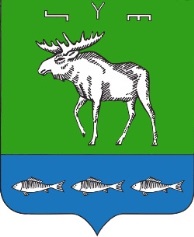 АДМИНИСТРАЦИЯ СЕЛЬСКОГО ПОСЕЛЕНИЯ ДЕНИСКИНСКИЙ СЕЛЬСОВЕТМУНИЦИПАЛЬНОГО РАЙОНАФЕДОРОВСКИЙ РАЙОН РЕСПУБЛИКИ БАШКОРТОСТАНПредседатель комиссии:_________________ /__________/Заместитель председателя комиссии:_________________ / __________/Члены комиссии:_________________ / __________